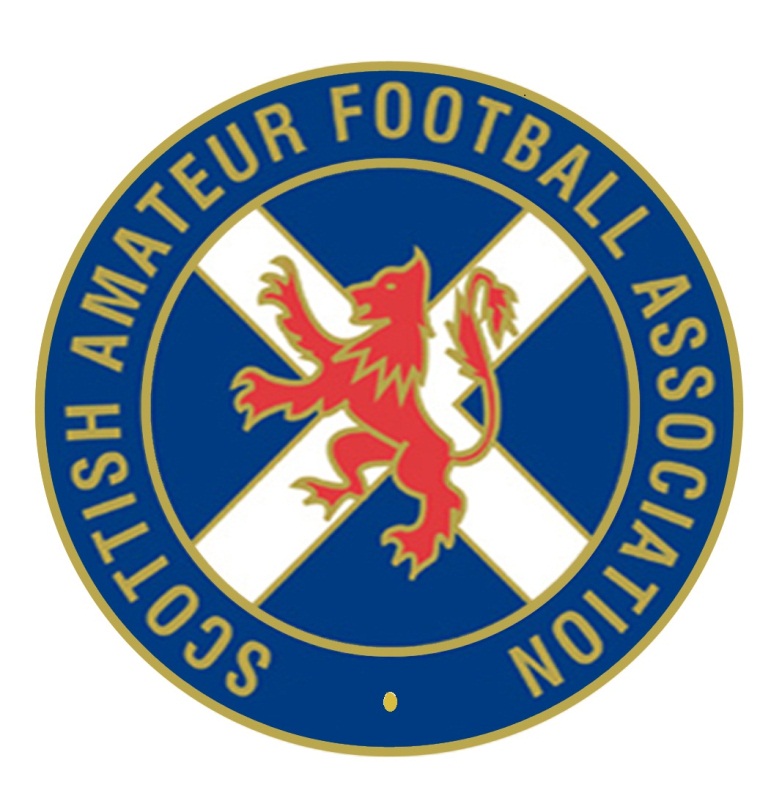 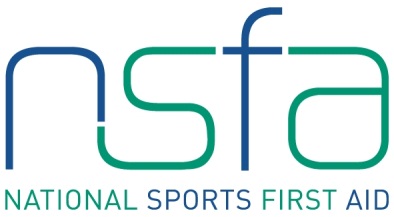 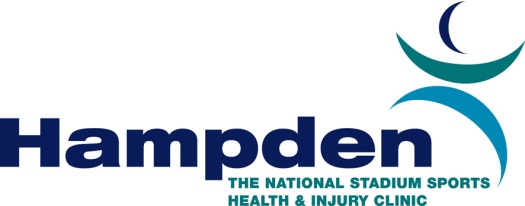 The National Sports First Aid Course University of DundeeRegistration Form2015 Course Dates (Please tick preferred date. Places will be allocated on a first come, first served basis)Saturday 11th & Sunday 12th April 2015(All above courses at Institute of Sports & Exercise, University of Dundee) 								                                                       PLEASE COMPLETE IN BLOCK CAPITALS.If you are allocated a place on a course and you accept the place, should you fail to attend or send an alternative SAFA member then the full course fee of £95 will be levied against your SAFA club.Signature			Date		Please complete and return to SAFA@scottish-football.comName (Including title)AddressPost CodeContact NumbersHome:		Business:		:		E-mail AddressDate of BirthPositionFootball Club First AiderClub NameLeague/AssociationAssociationScottish Amateur FA